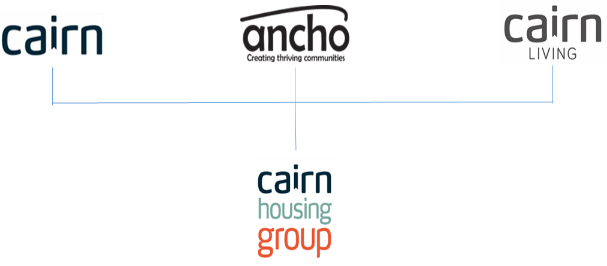 Job Description1.	JOB DETAILS			Job Title:	Finance Operations Assistant			Location: Scotland	Team/Directorate: Finance							Responsible To:	Finance Manager	Responsible For:	 2.	JOB PURPOSETo provide the day-to-day general management and administration of the properties operated by Cairn Homes & Services Ltd (CHS).To provide day to day financial accounting and administration services (with particular focus on factoring) to ensure the proper functioning of the finance team and support to other parts of the association.3.	KEY RESULT AREAS/PRINCIPLE DUTIES AND RESPONSIBILITIESEnsure appropriate registration as a landlord with the Local Authority, including annual renewal.Responsibility for the collection and posting of rent.Liaising with tenants.Initial rent arrears work excluding legal work and any eviction proceedings.Managing Key-holding and property inventory service.Managing all property maintenance matters, to include required periodic testing of services and equipment, and arranging for repairs to be carried out using registered contractors.Carry out property inspections 3 months and 6 months after the date of signature of the lease, and 6 monthly thereafter.Marketing of properties available to let, including advertising on CHS and CHA website.Vetting and review of all prospective tenants, ensuring applicability for Full and Mid-Market Rental where appropriate.Arranging for potential tenants to view properties, initial meetings, lease signing.To process purchase ledger invoices and co-ordinate the authorisation of expenditure for Cairn Homes & Services, ensuring invoice coding is accurate and that VAT has been applied correctly.Ensure all Factoring Invoices are accurate, issued timeously and correctly processed. To carry out any other reasonable tasks as required.3.2   Key Performance Indicators3.3 Key Contacts – Internal & ExternalExternal AuditInternal AuditHome OwnersTenantsInternal colleagues at all levels throughout the group3.4	Health & SafetyEnsure that Health and Safety guidelines and fire regulations are strictly adhered toComply with safe working practices as defined by Cairn Housing GroupComplete online training as and when required Take reasonable care for your own health and safety and that of others who may be affected by acts or omissions at workReport any accidents, incidents or near misses as soon as reasonably practicable.3.5 	GeneralBe aware of and adhere to Cairn Housing Group policies at all timesTake part in progress/performance reviews throughout the yearCooperate with other Cairn Housing Group departmentsAttend training courses and complete online training modules as required to meet the requirements of the postTake responsibility for own personal development, seeking out opportunities to learn new skillsUndertake any other duties as requested by management which are reasonably deemed to be within the scope of the role3.6 		OtherApply the Cairn Housing Group values and behaviours to every aspect of the role at all timesPromote and maintain the brand standards of Cairn Housing GroupFinance Operations AssistantPerson SpecificationJob Description and Person Specification Agreement:The above job description is not exhaustive but an indication of the duties the post holder may undertake and will be subject to review.Post Holders Signature:					Date:Managers Signature:						Date:Operating MarginOperating Margin (Social Housing Lettings)EBITDA MRI %Gearing %Reinvestment %Investment in CommunitiesReturn on Capital EmployedResponsive Repairs to Planned Maintenance RatioSocial Housing Cost per UnitManagement Cost per UnitMaintenance Cost per UnitService Charge Cost per UnitOverheads as a % of Total ExpenditureInterest Cover CovenantCRITERIAESSENTIALDESIRABLEQualifications and specific trainingHNC in accounting or at least 2 years relevant experience.OrCIH QualificationMembership of, or willing to work towards AAT, HNC accounting or CIH qualificationsExperience2 years relevant experienceExperience of working with large volumes of invoices.Experience of complying with procedures and querying errors.Experience of using accounting software.Experience of working and supporting colleagues in a busy team.KnowledgeGood working knowledge of IT applications, in particular Microsoft Office. SkillsAbility to assess, prioritise and organise workloads effectively, to work under pressure and meet deadlines.Ability to challenge the views of stakeholders and manage expectations whilst maintaining appropriate relationships through strong interpersonal skills.Strong analytical and numerical skills.Ability to set and adopt given targets, monitor own performance against targets and apply continuous improvement practices.To be able to work on own initiative and make decisions adhering to Regulations as well as being able to work as part of a team.Excellent verbal and written skills.Attention to detail.Experience of the housing sector.Personal attributesA positive, problem solving attitude.Able to accept responsibility and show initiative.Confident and enthusiastic; flexible and adaptable.Commitment to continuous personal development and a willingness to undertake training.Additional requirementsPost holder may be required to travel to other offices and to property locations.